SHALER AREA SCHOOL DISTRICT COVID-19 Daily Symptom Screening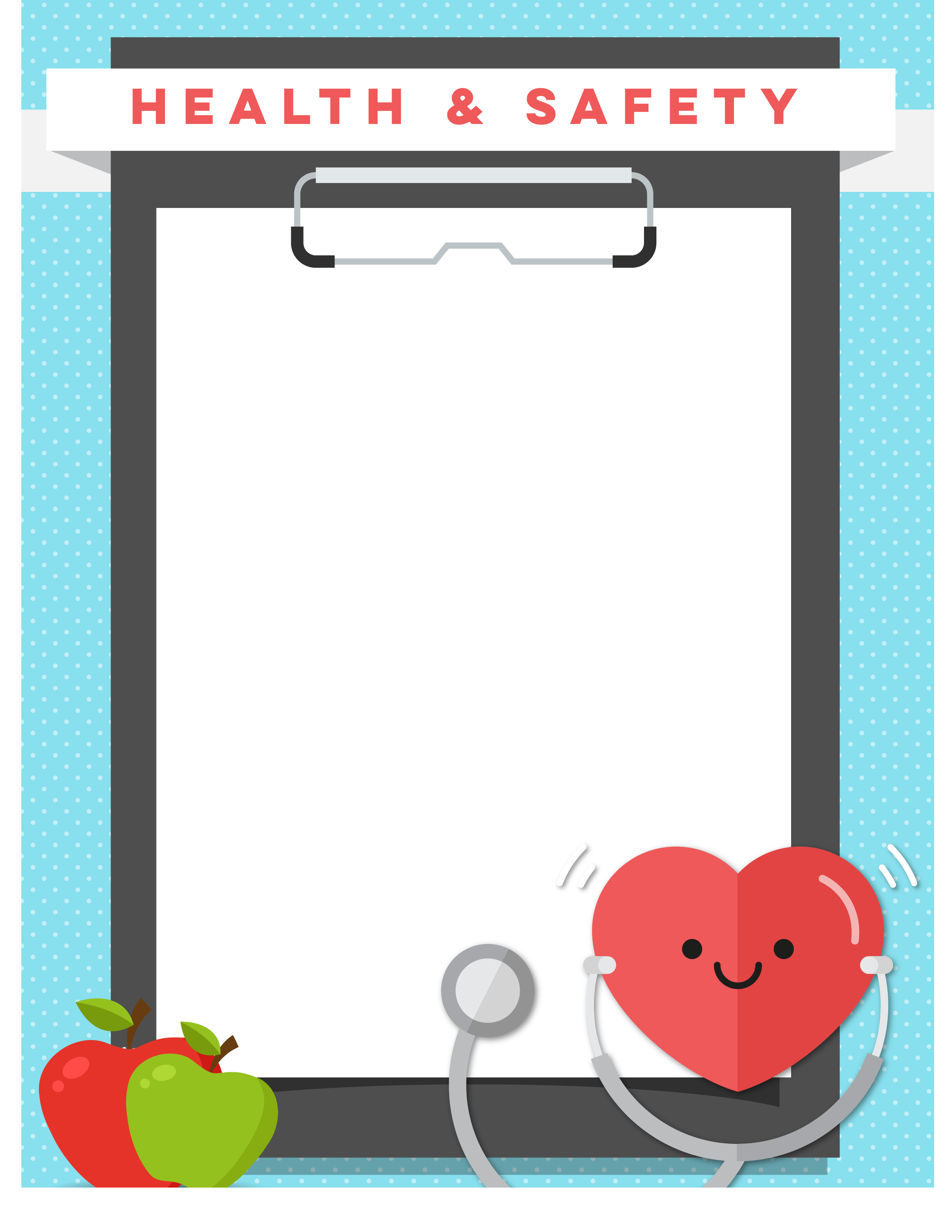 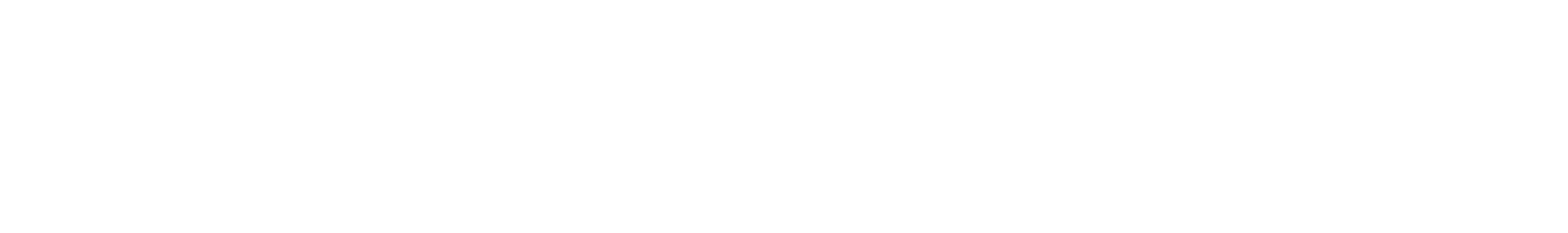 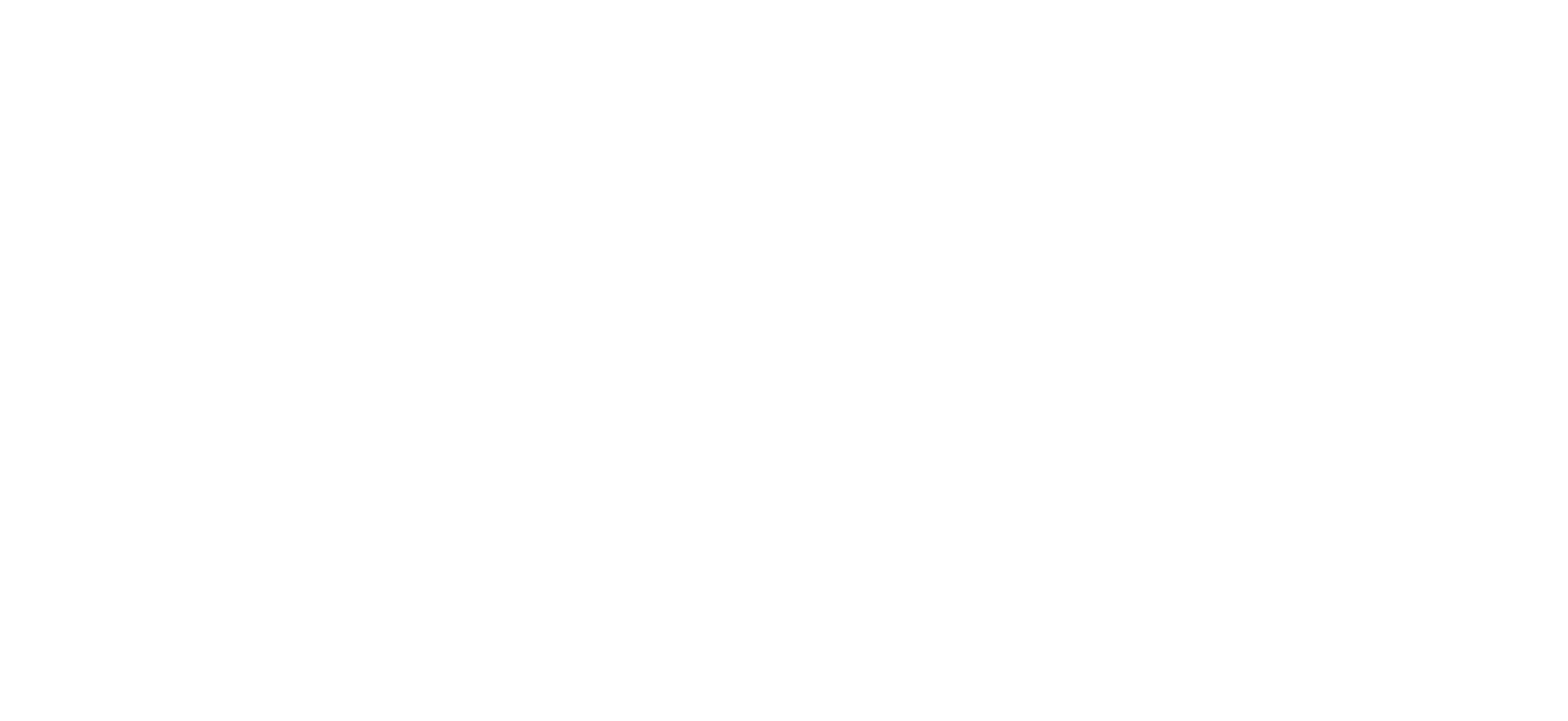 Your student must stay at home if they:Ò Have one or more symptoms in Group A OR Ò Have two or more symptoms in Group B ORÒ Are taking fever-reducing medication (i.e. Advil, Motrin, Tylenol) ORÒ Have been around anyone confirmed or presumed positive for COVID-19 ORÒ Are being tested for or awaiting the results of a COVID test